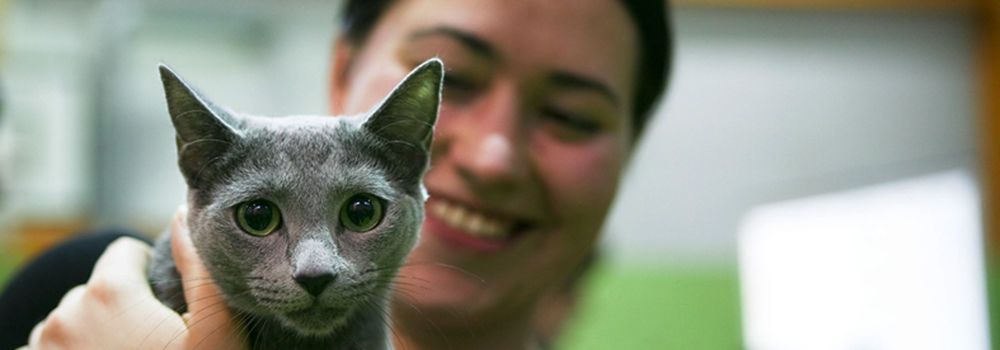 Foster Care Flash ClassesFostering is a job for everyone, including you! But that doesn’t mean you have to be an expert - you just have to be willing to learn. To help you do that, we’ve developed Flash Classes.Just like the name implies, these short, instructional classes cover individual topics that foster care givers encounter while caring for our beloved furry friends. Flash Classes give you all the information you need to provide the best care for your foster pet in a condensed, to-the-point format.Check out the available Flash Classes- https://www.maddiesfund.org/flash-classes.htm MedicalHealth AssessmentIllness/ Sick or Injured Animal CareYoung Kitten and Puppy CarePreventative CareBehavioralPet-to-Pet InteractionsPet-to-person InteractionsTraining and playStress ReductionShy/ Fearful BehaviorSafetyCommon Behavior ChallengesAdoption TipsMedicalHealth AssessmentHow to Check Foster Pets for Dehydration
March 2019
In this short class, you will learn how to assess for dehydration in foster pets  Learn MoreHow to Weigh Your Foster Pet
November 2018
In this short class you will learn how often you should weigh your foster pets, different methods of weighing your foster pets depending on their size, and when you should contact your foster manager about weight changes in your foster pet.  Learn MoreEmergencies in Cats and Dogs (5 weeks and older)
June 2017
Do you have questions about when to take your fostered dog or cat to the veterinarian, or is this an emergency? Find information in this presentation.  Learn MoreEmergencies in Kittens and Puppies (0-4 weeks)
April 2017
 Learn MoreTaking the Temperature in Kittens and Puppies
January 2017
Taking a temperature in a kitten or puppy is a great way to help gauge the overall health of your young foster pet.  Learn MoreIllness/ Sick or Injured Animal CareDiarrhea in Kittens and Puppies
June 2019
Persistent young kitten or puppy diarrhea is one of the most challenging problems that foster programs face.There can be multiple different causes and solutions to kitten or puppy diarrhea.During this class, foster caregivers will learn to understand how to recognize diarrhea, some common causes of diarrhea, when a kitten or puppy with diarrhea needs veterinary attention, and how to help prevent and address kittens or puppies with diarrhea.  Learn MoreDiarrhea in Cats and Dogs
June 2019
There are many causes and solutions to diarrhea in cats and dogs.In this class, we will not into detail on causes or prevention of diarrhea in cats and dogs, but rather focus on the "how-to's" of dealing with pets who have diarrhea.You will learn what to look for when examining a cat or dog who has diarrhea, recognize when veterinary attention is needed, and understand how to care for a cat or dog who has diarrhea.  Learn MoreUpper Respiratory Infection in Kittens and Cats
April 2017
Are you a foster caregiver of cats or kittens? Then there is a high chance that you might encounter upper respiratory infection in one or more of your fostered felines. Learn how to recognize the illness, and what to do about it.  Learn MoreYoung Kitten and Puppy CareHow to Bottle Feed Kittens and Puppies
June 2017
Learn how the bottle feeding process is made much easier for foster caregivers with a good understanding of how to properly do each step.  Learn MoreKitten and Puppy Bottle Feeding Problems and Solutions
June 2017
Problems such as not taking the bottle, weight loss, restlessness or crying are covered in this Flash Class.  Learn MoreTransitioning Kittens and Puppies to Solid Food
June 2017
This class will make the weaning process easier, especially for foster caregivers who are trying to wean kittens or puppies for the first time.  Learn MoreHow to Stimulate an Orphaned Kitten or Puppy to Pee and Poop
June 2017
How is this done? How often should a kitten or puppy be stimulated? Learn this and more during this short flash class.  Learn MorePreventative CareCleaning and Disinfection in Foster Homes
January 2018
During this short class your will learn ways to prevent the spread of disease if a pet in your home is already sick.  Learn MorePreventing the Spread of Disease in Foster Homes
January 2018
In this short instructional class you will learn how you keep the foster pet from getting your own pets sick or vice versa, and more.  Learn MoreBehavioralPet-to-Pet InteractionsIntroducing Your Foster Dog to Cats
August 2017
Follow these simple steps and you can have your foster dog and your feline co-exist safely and peacefully.  Learn MorePet-to-person InteractionsBringing Your Foster Cat Home
June 2019
In this short class, you will learn how to set up your home in a way that creates a safe space for your foster cat and help your foster cat acclimate to their new environment.  Learn More
Stress ReductionFear Free Eye Treatment
November 2018
In this video, learn how to make these treatments more of a positive experience for your foster dog or cat and make the entire process less of a struggle for both you and your foster pet.  Learn MoreFear Free Tooth Brushing
November 2018
In this video, learn how you can gain your foster pets approval of teeth brushing as well as turn a potential negative experience into a positive one.  Learn MoreFear Free Pet Brushing
November 2018
In this short video, learn the best way to brush your dog or cat that makes the process fun and easy for both you and your foster pet.  Learn MoreFear Free Ear Cleaning
November 2018
In this short video, learn techniques for helping your foster pet learn that ear treatments don't have to be a frightening and unpleasant experience.  Learn MoreTreatment Station: Training for Care
February 2018
Watch this short video on conditioning your foster pet to a treatment station to find out how to best utilize it to help you care for your foster pet.  Learn MoreShy/ Fearful BehaviorFostering and Socializing Unsocial Kittens
January 2017
The good news is that many unsocialized kittens can learn to not only tolerate interaction with humans but even enjoy it.  Learn MoreSafetyLow Stress Cat Transport
March 2017
These low stress techniques can be useful for staff or volunteers transporting cats between shelters, as well as for fosters bringing their cats to and from adoption events, veterinary appointments or other locations.  Learn MoreCommon Behavior ChallengesStraining to Poop in Cats and Dogs
June 2019
There are many causes of straining to poop in cats and dogs. The most common causes are diarrhea, constipation, or overly full anal glands, which are usually an "easy fix". Other causes, like gastrointestinal blockage, are more complicated to treat. In this class you will learn how to identify the symptoms of a cat or dog who is straining to poop, recognize when emergency veterinary attention is needed, and learn what you can do at home to help your dog or cat.  Learn MoreStraining to Pee in Cats and Dogs
June 2019
There are many causes of straining to pee in cats and dogs. The most common causes are bladder inflammation or urinary tract infection, which are usually an "easy fix". Other causes, like urinary blockage and bladder stones, are more complicated to treat. In this class you will learn how to monitor for straining to pee in your cat or dog, recognize when an emergency veterinary visit is necessary, and what you can do for your pet in the meantime at home.  Learn MoreSolving Litter Box Problems
November 2018
In this class you will learn how to understand the various issues related to owner surrender of cats with a history of inappropriate litter box use, the various medical and behavioral causes of peeing and/or pooping outside the litter box, techniques to eliminate behavioral causes of not using the litter box, and how to facilitate a successful adoption of a cat with a history of inappropriate litter box use.  Learn MoreHarmful Non-Productive Suckling in Orphaned Neonatal Kittens
January 2017
Harmful non-productive suckling in your foster kitten can be a potentially life-threatening problem.  Learn MoreAdoption TipsHow to Properly Navigate Adoption Events
January 2018
In this short video you will learn some tips for going to adoption events with your foster dog to give your foster exposure to potential adopters.  Learn More